Администрация  Нижнетанайского сельсовета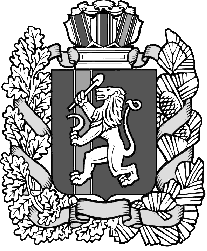 Дзержинского районаКрасноярского краяПОСТАНОВЛЕНИЕс.Нижний Танай23.11. 2015							                 № 61-ПОб утверждении ведомственного перечня муниципальных услуг (работ), оказываемых (выполняемых) муниципальными бюджетными учреждениями в качестве основных видов деятельностиВ соответствии с пунктом 3.1. статьи 69.2 Бюджетного кодекса Российской Федерации, Постановлением Правительства Российской Федерации от 26.02.2014г. №151 «О формировании и ведении базовых (отраслевых) перечней государственных и муниципальных услуг и работ, формировании, ведении и утверждении ведомственных перечней государственных услуг и работ, оказываемых и выполняемых федеральными государственными учреждениями, и об общих требованиях к формированию, ведению и утверждению ведомственных перечней государственных (муниципальных) услуг и работ, оказываемых и выполняемых государственными учреждениями субъектов Российской Федерации (муниципальными учреждениями)», и во исполнение постановления администрации Нижнетанайского сельсовета от 19.11.2015 года № 59-П «Об утверждении Порядка формирования, ведения и утверждения ведомственных перечней муниципальных услуг (работ), оказываемых (выполняемых) муниципальными учреждениями Нижнетанайского сельсовета», руководствуясь ст. 29 Устава Нижнетанайского сельсовета, ПОСТАНОВЛЯЮ:Утвердить ведомственный перечень муниципальных услуг (работ), оказываемых (выполняемых) муниципальными бюджетными учреждениями в качестве основных видов деятельности согласно приложению.Постановление администрации Нижнетанайского сельсовета от 01.08.2012  № 30-П «Об утверждении ведомственного перечня муниципальных услуг (работ), оказываемых  (выполняемых) муниципальными бюджетными учреждениями  в качестве основных видов деятельности» признать утратившим силу.Установить, что положения настоящего постановления применяются при формировании муниципальных заданий на оказание муниципальных услуг и выполнение работ на 2016 год и плановый период 2017 и 2018 годов.Главным распорядителям средств бюджета:- довести данное постановление до подведомственных учреждений;- использовать данное постановление при формировании муниципальных заданий на очередной финансовый год и плановый период.Разместить настоящее постановление на официальном сайте администрации сельсовета.Контроль за выполнением постановления оставляю за собой.Постановление вступает в силу в день, следующий за днем его официального обнародования.Глава Нижнетанайского сельсовета                                                      Н.И.Марфин                                                        Приложение к постановлению Администрации Нижнетанайскогосельсовета от 23.11.2015 № 61-ПВедомственный перечень услуг и работ, оказываемых и выполняемых муниципальными учреждениями  культуры Нижнетанайского сельсоветаВедомственный перечень услуг и работ, оказываемых и выполняемых муниципальными учреждениями  культуры Нижнетанайского сельсоветаВедомственный перечень услуг и работ, оказываемых и выполняемых муниципальными учреждениями  культуры Нижнетанайского сельсоветаВедомственный перечень услуг и работ, оказываемых и выполняемых муниципальными учреждениями  культуры Нижнетанайского сельсоветаВедомственный перечень услуг и работ, оказываемых и выполняемых муниципальными учреждениями  культуры Нижнетанайского сельсоветаВедомственный перечень услуг и работ, оказываемых и выполняемых муниципальными учреждениями  культуры Нижнетанайского сельсоветаВедомственный перечень услуг и работ, оказываемых и выполняемых муниципальными учреждениями  культуры Нижнетанайского сельсоветаВедомственный перечень услуг и работ, оказываемых и выполняемых муниципальными учреждениями  культуры Нижнетанайского сельсоветаВедомственный перечень услуг и работ, оказываемых и выполняемых муниципальными учреждениями  культуры Нижнетанайского сельсоветаВедомственный перечень услуг и работ, оказываемых и выполняемых муниципальными учреждениями  культуры Нижнетанайского сельсоветаВедомственный перечень услуг и работ, оказываемых и выполняемых муниципальными учреждениями  культуры Нижнетанайского сельсоветаВедомственный перечень услуг и работ, оказываемых и выполняемых муниципальными учреждениями  культуры Нижнетанайского сельсоветаВедомственный перечень услуг и работ, оказываемых и выполняемых муниципальными учреждениями  культуры Нижнетанайского сельсовета№ п/пНаименование муниципальной услуги или работы (с указанием реестрового номера), код ОКВЭДНаименование органа, осуществляющего полномочия учредителя и его кодНаименование муниципального учреждения и его код Содержание  услугиУсловия (формы) оказания услугиВид деятельности учреждения Категория потребителей услуги (работы) Наименование показателя объема услуги (работы)Наименование   показателя качества услуги (работы) Признак отнесения к услуге или работеПлатность услуги (работы)  Реквизиты нормативных правовых актов, являющихся основанием для включения1Показ концертов и концертных программ (07002000800200000001101), 92.31.00  Администрация Нижнетанайского сельсоветаДзержинского района Красноярского края 00507Муниципальное бюджетное учреждение культуры "НижнетанайскаяЦентрализованная клубная система» Щ 6731Сборный концертна выездеУчреждение клубного типафизические лицачисло зрителей (Человек)Услугамуниципальная услуга бесплатная610 Постановление «Об утверждении Положения об основах хозяйственной деятельности и финансирования организаций культуры и искусства»;3612-1 Закон Основы законодательства Российской Федерации о культуре2показ концертов и концертных программ (07002000800100000003101 ), 92.31.00Администрация Нижнетанайского сельсоветаДзержинского района Красноярского края 00507Муниципальное бюджетное учреждение культуры "НижнетанайскаяЦентрализованная клубная система» Щ 6731Сборный концертСтационарУчреждение клубного типав интересах обществачисло зрителей (Человек)Услугамуниципальная услуга бесплатная611 Постановление «Об утверждении Положения об основах хозяйственной деятельности и финансирования организаций культуры и искусства»;3612-1 Закон Основы законодательства Российской Федерации о культуре3Организация деятельности клубных формирований и формирований самодеятельного народного творчества (07025100000000000004101 ), 92.51Администрация Нижнетанайского сельсоветаДзержинского района Красноярского края 00507Муниципальное бюджетное учреждение культуры "НижнетанайскаяЦентрализованная клубная система» Щ 6731Учреждение клубного типав интересах обществаКоличество клубных формирований (Единица)Работамуниципальная работа бесплатная3612-1 Закон Основы законодательства Российской Федерации о культуре4Организация мероприятий (14010100700100000008100), 74.87.5Администрация Нижнетанайского сельсоветаДзержинского района Красноярского края 00507Муниципальное бюджетное учреждение культуры "НижнетанайскаяЦентрализованная клубная система» Щ 6731Народные гуляния, праздникиПо месту расположения организацииВсе учрежденияФизические лица;Юридические лицаколичество участников мероприятия (Человек);количество проведенных мероприятий (Штука);количество проведенных мероприятий (Человеко-день);количество проведенных мероприятий (Час)Работамуниципальная работа бесплатная02-ФКЗ Федеральный конституционный закон Федеральный конституционный закон "О Правительстве РФ";131-ФЗ Федеральный закон Об общих принципах организации местного самоуправления Российской Федерации;184-ФЗ Федеральный закон Об общих принципах организации законодательных (представительных) и исполнительных органов государственной власти субъектов Российской Федерации